Directions: Work in groups of four people: a batter, shagger, pitcher, a recorder.Record the name of each group member on the chart below.Use bunting form taught in class.Place 3 hula hoops in front of the batter.Pitcher stands behind the center hoop.Mark the areas the ball is bunted into with an “X”.  Keep score.                     Pitcher                3 points       2 points        1 Point                              Batter   USE “X” MARKS TO KEEP SCORE 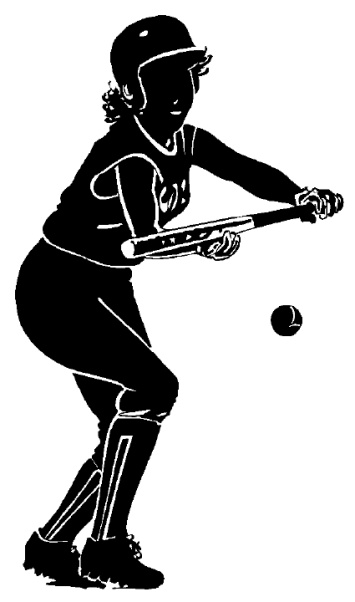 Task Sheet: BuntingNamesPoints